INDICAÇÃO Nº                         Assunto: Solicita com urgência a passagem de máquina niveladora e colocação de cascalho ao longo da Rua Marta Ortiz Cervicon Ferreira, no Bairro Recreio Costa Verde. Conforme esclarece.                                     Senhor Presidente:                                      CONSIDERANDO que atendendo à solicitação dos moradores, a rua se encontra praticamente intransitável, com muitas valas, buracos e erosões e ainda mais com o período de chuvas agrava ainda mais a situação dos moradores.                                 INDICO, ao Senhor Prefeito Municipal, nos termos do Regimento Interno desta Casa de Leis, que se designe ao setor competente da administração as providências necessárias para a passagem de máquina niveladora e colocação de cascalho ao longo da Rua Marta Ortiz Cervicon Ferreira, no Bairro Recreio Costa Verde.                        SALA DAS SESSÕES, 08 de maio de 2019.                                               FERNANDO SOARES                                                       Vereador PR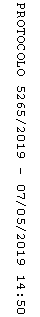 